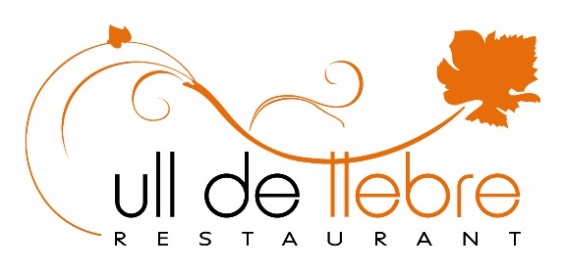 MENÚ DIARI (dijous)Primers a triar:Amanida de l’hortPèsols saltats amb pernil i botifarra negraMusclos a la marineraEscudella catalana       Amanida de tomàquet i burrata (supl: 3€)Carpaccio de vedella amb formatge sec (supl: 3€)Segons a triar:Mussola a la romanaCaldereta de xaiFideus rossejatsBotifarra a la brasa amb mongetesSèpia a la brasa (supl: 5€)Lagarto amb mel i mostassa (supl: 5€)Les Postres:Escuma Ull de llebrePastís de formatgeRisotto de xocolata negraCrema catalanaFlam de la casaGelats variatsBeguda:AiguaVi de la casa (1/2 ampolla)Vi PRIMER BLANC/ROSAT/NEGRE Avgvstvs Forvm (supl: 10€)Pa i IVA inclòs 14,50€